95% CI’s for Gamma (age at which mortality hazard first reaches 2/3)
 and M (maximum age at death)95% CI’s for the change in remaining life expectancy at age 50 
relative to cohort born 10 years earlier (years) Note: The greyed-out values refer to results of our model that depend heavily on the modelling assumptions we use (the Bayesian prior) rather than the actual data. Results before this point appear to be robust to the choice of prior.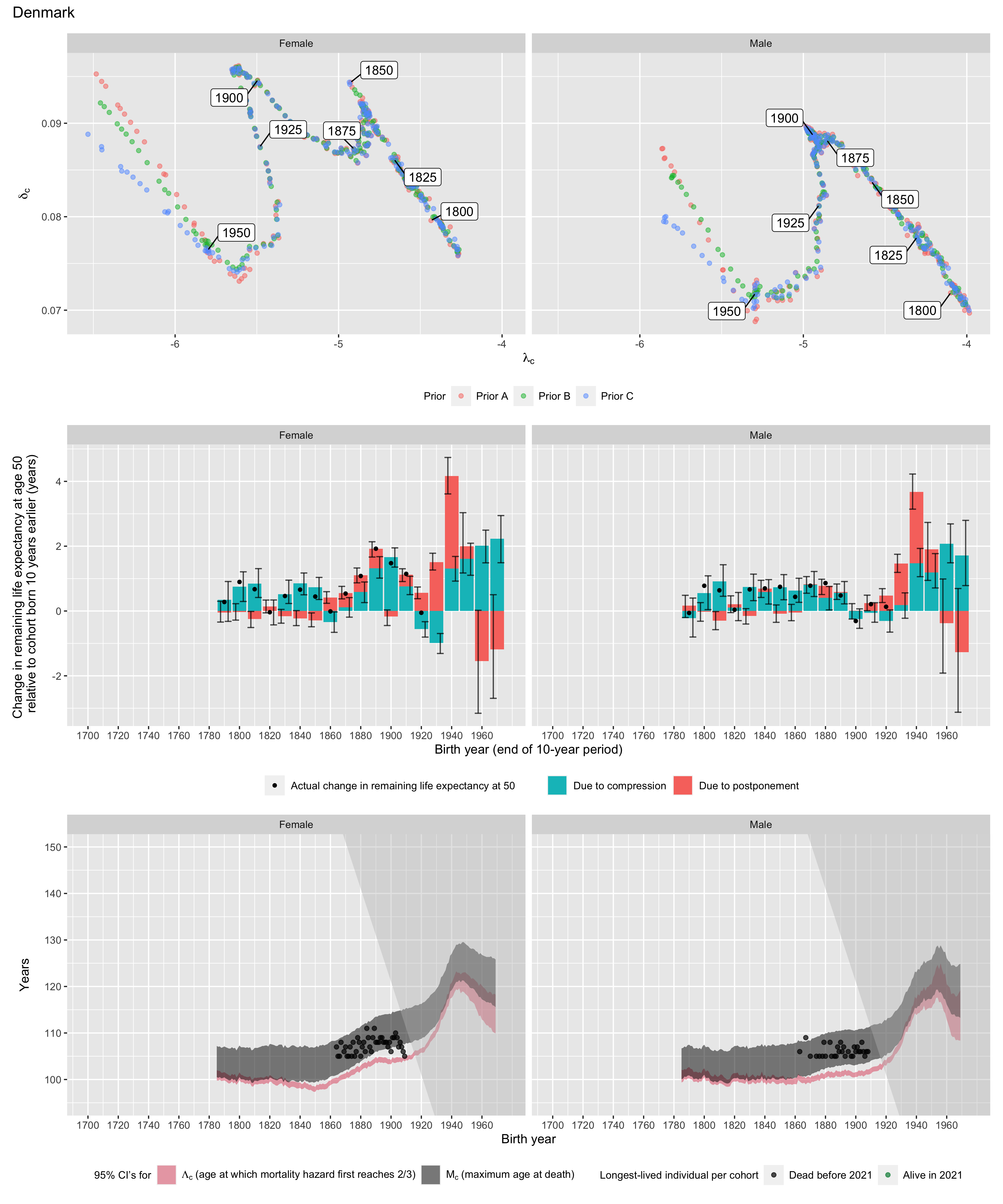 Longest-lived person in each cohortMaleMaleMaleMaleFemaleFemaleFemaleFemaleGammaGammaMMGammaGammaMMCohortLower 95% CIUpper 95% CILower 95% CIUpper 95% CILower 95% CIUpper 95% CILower 95% CIUpper 95% CI1790100.2102.7100.9107.599.8101.6100.5107.11800100.5102.4101.0107.599.9101.5100.5107.3181099.2100.899.8106.499.0100.499.8106.8182099.6101.4100.3107.299.5100.9100.4107.7183099.0100.599.8106.898.9100.4100.0107.4184099.4101.0100.3107.598.299.499.8107.2185099.2100.6100.2107.597.498.499.4106.9186099.0100.4100.4107.998.899.8100.6108.1187099.1100.4100.8108.3100.1101.4102.0109.51880100.3101.5102.4109.9101.8103.0103.8111.41890100.5101.6102.9110.5103.7104.9106.0113.51900100.5101.6103.1110.7103.3104.2106.6114.01910101.2102.5104.1111.6104.1105.1107.8115.41920102.9104.1105.1112.7105.8106.7108.7116.21930107.2109.0108.6116.2110.0111.6111.9119.51940113.9117.4115.3123.1117.5120.8119.2127.01950115.3120.5117.3125.8118.1122.7120.6128.91960112.9120.5116.1126.1112.9120.2117.2126.81970108.4119.2113.3124.9109.9118.3115.5125.8Due to postponementDue to postponementDue to postponementDue to postponementDue to postponementDue to postponementDue to compressionDue to compressionDue to compressionDue to compressionDue to compressionDue to compressionMaleMaleMaleFemaleFemaleFemaleMaleMaleMaleFemaleFemaleFemaleCohortLower 95% CIMedianUpper 95% CILower 95% CIMedianUpper 95% CILower 95% CIMedianUpper 95% CILower 95% CIMedianUpper 95% CI1790-0.20.20.5-0.3-0.00.3-0.8-0.20.4-0.30.30.91800-0.3-0.00.3-0.3-0.00.20.00.61.10.30.71.21810-0.6-0.3-0.0-0.5-0.3-0.00.50.91.40.40.81.31820-0.20.10.4-0.10.10.3-0.30.10.6-0.40.00.31830-0.4-0.20.1-0.4-0.20.10.30.71.10.20.51.01840-0.20.10.4-0.5-0.20.00.20.61.00.50.91.21850-0.3-0.10.2-0.5-0.3-0.10.30.71.10.40.71.01860-0.3-0.00.20.20.40.60.30.61.0-0.7-0.3-0.01870-0.30.00.20.30.40.60.40.81.2-0.20.10.418800.10.40.60.30.50.70.00.40.80.30.60.91890-0.20.00.30.30.60.80.20.60.91.01.31.71900-0.20.00.2-0.4-0.20.0-0.5-0.20.11.41.71.919100.00.20.50.10.40.5-0.3-0.10.30.50.81.119200.30.50.70.40.60.7-0.7-0.30.0-0.8-0.6-0.319301.01.31.61.31.51.8-0.20.20.6-1.3-1.0-0.719401.72.22.82.32.93.41.11.51.90.91.31.71950-0.20.71.5-0.40.41.40.71.21.81.11.62.11960-1.9-0.41.0-3.2-1.50.01.52.12.71.52.02.51970-3.1-1.30.7-2.7-1.20.50.81.72.81.52.22.9SexAgeCohortAliveNameBirth dateDeath dateSourceFemale1071864Ndata withheld by IDLdata withheld by IDLdata withheld by IDLIDLFemale1051865Ndata withheld by IDLdata withheld by IDLdata withheld by IDLIDLFemale1051866Ndata withheld by IDLdata withheld by IDLdata withheld by IDLIDLFemale1081867Ndata withheld by IDLdata withheld by IDLdata withheld by IDLIDLFemale1061869Ndata withheld by IDLdata withheld by IDLdata withheld by IDLIDLFemale1071870Ndata withheld by IDLdata withheld by IDLdata withheld by IDLIDLFemale1051871Ndata withheld by IDLdata withheld by IDLdata withheld by IDLIDLFemale1051872Ndata withheld by IDLdata withheld by IDLdata withheld by IDLIDLFemale1071873Ndata withheld by IDLdata withheld by IDLdata withheld by IDLIDLFemale1051874Ndata withheld by IDLdata withheld by IDLdata withheld by IDLIDLFemale1081875Ndata withheld by IDLdata withheld by IDLdata withheld by IDLIDLFemale1051876Ndata withheld by IDLdata withheld by IDLdata withheld by IDLIDLFemale1061877Ndata withheld by IDLdata withheld by IDLdata withheld by IDLIDLFemale1091878Ndata withheld by IDLdata withheld by IDLdata withheld by IDLIDLFemale1081879Ndata withheld by IDLdata withheld by IDLdata withheld by IDLIDLFemale1051880Ndata withheld by IDLdata withheld by IDLdata withheld by IDLIDLFemale1071881Ndata withheld by IDLdata withheld by IDLdata withheld by IDLIDLFemale1081882Ndata withheld by IDLdata withheld by IDLdata withheld by IDLIDLFemale1061883Ndata withheld by IDLdata withheld by IDLdata withheld by IDLIDLFemale1111884Ndata withheld by IDLdata withheld by IDLdata withheld by IDLIDLFemale1091885Ndata withheld by IDLdata withheld by IDLdata withheld by IDLIDLFemale1071886Ndata withheld by IDLdata withheld by IDLdata withheld by IDLIDLFemale1061887Ndata withheld by IDLdata withheld by IDLdata withheld by IDLIDLFemale1091888Ndata withheld by IDLdata withheld by IDLdata withheld by IDLIDLFemale1111889Ndata withheld by IDLdata withheld by IDLdata withheld by IDLIDLFemale1081890Ndata withheld by IDLdata withheld by IDLdata withheld by IDLIDLFemale1081891Ndata withheld by IDLdata withheld by IDLdata withheld by IDLIDLFemale1081892Ndata withheld by IDLdata withheld by IDLdata withheld by IDLIDLFemale1091893Ndata withheld by IDLdata withheld by IDLdata withheld by IDLIDLFemale1091894Ndata withheld by IDLdata withheld by IDLdata withheld by IDLIDLFemale1081895Ndata withheld by IDLdata withheld by IDLdata withheld by IDLIDLFemale1081896Ndata withheld by IDLdata withheld by IDLdata withheld by IDLIDLFemale1081897Ndata withheld by IDLdata withheld by IDLdata withheld by IDLIDLFemale1071898Ndata withheld by IDLdata withheld by IDLdata withheld by IDLIDLFemale1081899Ndata withheld by IDLdata withheld by IDLdata withheld by IDLIDLFemale1061900Ndata withheld by IDLdata withheld by IDLdata withheld by IDLIDLFemale1091901Ndata withheld by IDLdata withheld by IDLdata withheld by IDLIDLFemale1091902Ndata withheld by IDLdata withheld by IDLdata withheld by IDLIDLFemale1101903Ndata withheld by IDLdata withheld by IDLdata withheld by IDLIDLFemale1091904Ndata withheld by IDLdata withheld by IDLdata withheld by IDLIDLFemale1071905Ndata withheld by IDLdata withheld by IDLdata withheld by IDLIDLFemale1081906Ndata withheld by IDLdata withheld by IDLdata withheld by IDLIDLFemale1071907Ndata withheld by IDLdata withheld by IDLdata withheld by IDLIDLFemale1061908Ndata withheld by IDLdata withheld by IDLdata withheld by IDLIDLFemale1051909Ndata withheld by IDLdata withheld by IDLdata withheld by IDLIDLMale1061863Ndata withheld by IDLdata withheld by IDLdata withheld by IDLIDLMale1091867Ndata withheld by IDLdata withheld by IDLdata withheld by IDLIDLMale1051870Ndata withheld by IDLdata withheld by IDLdata withheld by IDLIDLMale1051874Ndata withheld by IDLdata withheld by IDLdata withheld by IDLIDLMale1051876Ndata withheld by IDLdata withheld by IDLdata withheld by IDLIDLMale1051878Ndata withheld by IDLdata withheld by IDLdata withheld by IDLIDLMale1081879Ndata withheld by IDLdata withheld by IDLdata withheld by IDLIDLMale1051880Ndata withheld by IDLdata withheld by IDLdata withheld by IDLIDLMale1081883Ndata withheld by IDLdata withheld by IDLdata withheld by IDLIDLMale1051884Ndata withheld by IDLdata withheld by IDLdata withheld by IDLIDLMale1051886Ndata withheld by IDLdata withheld by IDLdata withheld by IDLIDLMale1051887Ndata withheld by IDLdata withheld by IDLdata withheld by IDLIDLMale1071888Ndata withheld by IDLdata withheld by IDLdata withheld by IDLIDLMale1061889Ndata withheld by IDLdata withheld by IDLdata withheld by IDLIDLMale1081890Ndata withheld by IDLdata withheld by IDLdata withheld by IDLIDLMale1061891Ndata withheld by IDLdata withheld by IDLdata withheld by IDLIDLMale1071892Ndata withheld by IDLdata withheld by IDLdata withheld by IDLIDLMale1051893Ndata withheld by IDLdata withheld by IDLdata withheld by IDLIDLMale1061895Ndata withheld by IDLdata withheld by IDLdata withheld by IDLIDLMale1051897Ndata withheld by IDLdata withheld by IDLdata withheld by IDLIDLMale1051898Ndata withheld by IDLdata withheld by IDLdata withheld by IDLIDLMale1071899Ndata withheld by IDLdata withheld by IDLdata withheld by IDLIDLMale1061900Ndata withheld by IDLdata withheld by IDLdata withheld by IDLIDLMale1071901Ndata withheld by IDLdata withheld by IDLdata withheld by IDLIDLMale1061902Ndata withheld by IDLdata withheld by IDLdata withheld by IDLIDLMale1061903Ndata withheld by IDLdata withheld by IDLdata withheld by IDLIDLMale1081904Ndata withheld by IDLdata withheld by IDLdata withheld by IDLIDLMale1061905Ndata withheld by IDLdata withheld by IDLdata withheld by IDLIDLMale1051906Ndata withheld by IDLdata withheld by IDLdata withheld by IDLIDLMale1061907Ndata withheld by IDLdata withheld by IDLdata withheld by IDLIDLMale1061908Ndata withheld by IDLdata withheld by IDLdata withheld by IDLIDL